КИНОЛОГИЧЕСКАЯ ФЕДЕРАЦИЯНАЦИОНАЛЬНЫЙ КЛУБ ПОРОДЫ чихуахуаКЛУБ ЛЮБИТЕЛЕЙ ЖИВОТНЫХ«ОЛИМП»Москва, Варшавское ш., 152/7КАТАЛОГМОНОПОРОДНОЙ ВЫСТАВКИ СОБАКПОРОДЫ ЧИХУАХУАРАНГА КЧК«ЧИХУАХУА − 2017»Судья:  Чуприс Т.С. / Chupris T.S.  (Москва / Moscow)генеральный спонсор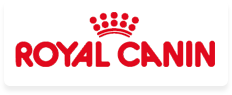 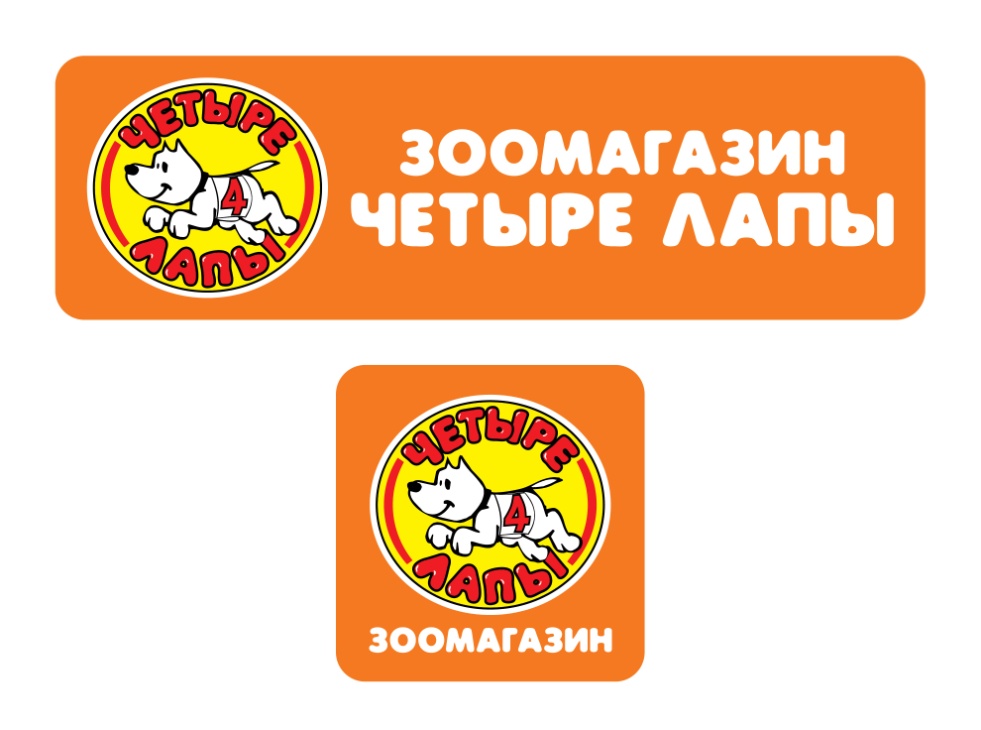 НКП «Русь»МО, Орлово, Центральная, 21 27 мая 2017 г.Монопородная выставка ранга КЧКНКП "Чихуахуа"ЧИХУАХУА ДЛИННОШЕРСТНЫЙCHIHUAHUENA ROUGHкобели / males	беби / beby class	001	ИНВЕНТОР СИКРЕТ НЭЙМ ОФ РА   1700, оп, CW	Щ/К, INV 265, дата рождения: 24.01.17, окрас: кремовый,	о: INVENTOR DOMINUS NOSTER, м: INVENTOR DANSING IN THE MOONLIGHT,	зав: РАСУЛОВА Е., вл: РАСУЛОВА Е., МОСКВА	оценка:.............................. титул:...........................................................................................................	промежуточный / intermediate class	002	HEDAM ALLSTARS PALADIN   2400, отл 2, сс	РКФ 4651037, 208213990238209, дата рождения: 07.02.16, окрас: КРЕМ,	о: A MILLION DREAMS BABY BOOGALOO, м: AVENGING ANGEL 4 HEDAM,	зав: ДАНИЯ, вл: КОРЕНЬКОВА И., МОСКВА	оценка:.............................. титул:...........................................................................................................	003	М.С.ФАИР ФОРТУНЕ МЭДЖИК ВОРД   2400, ОТЛ 1, CW, ЛК, КЧК, ВОВ	РКФ 4444962, MCF 44, дата рождения: 02.12.15, окрас: РЫЖ,	о: DJ DINAMIT PARADISE OMELEN, м: ОРНА БРИЛЛИАНТ БЛЮБЕЛЬ,	зав: МОСКОВЕНКО С.В., вл: МОСКОВЕНКО С.В., МОСКВА	оценка:.............................. титул:...........................................................................................................	чемпионов / champion class	004	STARBE MO IZ GRAFSKOGO POMESTIJA   2400, ОТЛ, CW, СС	РКФ 3885858, GHU 491, дата рождения: 10.03.14, окрас: черный,	о: KOMEL OSCAR DE LA HOYA, м: AFRODITA IZ GRAFSKOGO POMESTIJA,	зав: ГРАФШИНА Г., вл: АЛХИМОВА А., МО, КРАСНОГОРСК	оценка:.............................. титул:...........................................................................................................суки / females	беби / beby class	005	М.С.ФАИР ФОРТУНЕ РЕИНБОУ ФОР ЛИЛУ   2100, ОП, CW, ЛБ, ЛБ ВЫСТАВКИ	Щ/К, MCF 54, дата рождения: 11.12.16, окрас: ГОЛ-ПАЛ-БЕЛ,	о: LANAS LEGACY DE JIMMY KOBO, м: ОРНА БРИЛЛИАНТ БЛЮБЕЛЬ,	зав: МОСКОВЕНКО С.В., вл: МОСКОВЕНКО С., МОСКВА	оценка:.............................. титул:...........................................................................................................	щенков / puppy class	006	ДЖАНЕЛИТИ СТАР ОЛСИ КВИН   2000, ОП 1, CW, ЛЩ, ЛЩ ВЫСТАВКИ	Щ/К, DNE 56, дата рождения: 08.11.16, окрас: БЕЛ-ШОК,	о: CHARL Z SHOKOLADNII PRINTS, м: МИРЕЛЬ 2 ИЗ КОРОЛЕВСТВА ГНОМОВ,	зав: ШАМИНА А., вл: ОТРУБЛЕНКО Л.Д., МОСКВА	оценка:.............................. титул:...........................................................................................................	007	СОФИРА СВЯТОСЛАВА   2000, ОП 2	Щ/К, TML 5219, дата рождения: 23.10.16, окрас: ШОК-БЕЛ,	о: ГОЛДЕН ГЛОСС ОПТИМУС ПРАЙМ, м: ХРИСТИЧСАН ВАЛЬДИВИЯ,	зав: КОРЕНЬКОВА И., вл: КОРЕНЬКОВА И., МОСКВА	оценка:.............................. титул:...........................................................................................................	юниоров / junior class	008	АНАБЕЛЬ ШОКО СТАР ДИАМАНТ   2300, ОТЛ, CW, ЮКЧК, ЛЮ, ВОS, ЛЮ ВЫСТАВКИ	Щ/К, DUL 1749, дата рождения: 23.02.16, окрас: ШОК-БЕЛ,	о: ЧАЙД, м: ЦАЦА ДИАНА ШОКОЛАД,	зав: КУЛИКОВА С., вл: ПОЛЕЩУК Е., ЛУХОВИЦЫ	оценка:.............................. титул:...........................................................................................................	промежуточный / intermediate class	009	ЛАККИ ВИННЕРС ТЕРРА КАРБОНАДО   2700, ОТЛ, CW, ЛС, КЧК	РКФ 4447167, DNJ 6460, дата рождения: 01.01.16, окрас: черный,	о: СНЕЖНАЯ ЧАЙКА ДАЛЕКИЙ МИРАЖ, м: ИНФИНИТИ БРАУН ФО ЛАККИ ВИННЕРС,	зав: МОРОЗОВА Е., вл: СМИРНОВА Е., МО, С/Х ЛЕНИНА	оценка:.............................. титул:...........................................................................................................	ЧИХУАХУА КОРОТКОШЕРСТНЫЙ	CHIHUAHUENA SMOOTHкобели / males	промежуточный / intermediate class	010	ANGELO TADDEO LAKKI STAR SHOW   2700, ОТЛ 1, CW, СС	РКФ 4524032, DJD 5767, дата рождения: 06.02.16, окрас: рыжий,	о: BELISSIMO BRAVO ORION BRILIANS, м: ZHASMIN ELIZABET DE FLER,	зав: МЕЛЬНИК О., вл: МЕЛЬНИК О., БРЯНСК	оценка:.............................. титул:...........................................................................................................	011	ТАО Д'ОР АМЕТИСТ ЭКЛАТ   2600, ОЧ. ХОР.	РКФ 4282272, ITA 124, дата рождения: 24.06.15, окрас: лиловый,	о: ЧИН ЧИН, м: ТАО Д'ОР ЧИВЕТТА КЬЯРА,	зав: ОСЬМИНИНА Т., вл: ПРИВЕЗЕНЦЕВА Е., МОСКВА	оценка:.............................. титул:...........................................................................................................	открытый / open class	012	TAO D'OR GODOLFIN ARABIAN   2100, ОТЛ, CW, СС	РКФ 4521467, ITA 135, дата рождения: 23.10.15, окрас: бело-крем.,	о: LOVING ANGEL S LIPETSKIH OZER, м: TAO D'OR IRISH CREAM,	зав: ОСЬМИНИНА Т., вл: ОСЬМИНИНА Т., МОСКВА	оценка:.............................. титул:...........................................................................................................	чемпионов / champion class	013	NEW DESIGN DE ARLEJO   2800, ОТЛ, CW, ЛК, КЧК, ВОВ, ВIS	ROI 179822, 941000018273574, дата рождения: 20.03.15, окрас: ,	о: DARTAN THE VALIANT ALADAR, м: CECILIA DE ARLEJO,	зав: ARMAS LESTA JOSE, вл: АЛХИМОВА А., МО, КРАСНОГОРСК	оценка:.............................. титул:...........................................................................................................суки / females	беби / beby class	014	МАЛЕНЬКОЕ СОКРОВИЩЕ ДУЛЬСИНЕЯ   2200, ОП, CW, ЛБ	Щ/К, DLV 1407, дата рождения: 29.11.16, окрас: КРЕМ,	о: УСАДЬБА ГНОМОВ ШОН ДАРЛИНГ, м: ВЕТЕРИЯ РОСС ЛОТА,	зав: ПОЛЕЩУК Е., вл: ПОЛЕЩУК Е., ЛУХОВИЦЫ	оценка:.............................. титул:...........................................................................................................	юниоров / junior class	015	ДУША СЕВЕРА БАРХАТНАЯ ВОЛНА   3000, ОТЛ, CW, ЮКЧК, ЛЮ, ВОS	Щ/К, DMM 4588, дата рождения: 24.07.16, окрас: ШОК-БЕЛ,	о: АРТФЭНТЭЗИ ОЛИМП, м: ЛАМБИНА БЕРТИНА СВИТ СНОУ,	зав: КИТАЕВА А., вл: ГУБАНОВА Ю.В., МОСКВА	оценка:.............................. титул:...........................................................................................................	чемпионов / champion class	016	TAO D'OR SILVER COLLECTON   2400, ОТЛ, CW, ЛС, КЧК	РКФ 3810901, ITA 83, дата рождения: 09.12.13, окрас: палевый,	о: BRAMVER'S DANCING ACE, м: TAO D'OR MERAVIGLIA VICTORIA,	зав: ОСЬМИНИНА Т., вл: ОСЬМИНИНА Т., МОСКВА	оценка:.............................. титул:...........................................................................................................